Unit 3: Applying it to my professionVaje slušnega razumevanja:Tapescript 5  (vaja se nanaša na razdelke do Unit 3C)Opis osebe (ženski glas) My aunt is a great person, she is my favourite aunt. She is funny and kind. She has long curly brown hair and is very tall. She is my mother’s youngest sister. She is 26 years old. Her birthday is on the 14th of June. She lives next to my schoolmate, opposite the hospital. She is a flight attendant and because of that she travels all around the world. At the moment, she is flying to Paris. She speaks five languages: English, French, Spanish, German and of course Slovenian. She needs to speak so many languages at her job because she meets people from all over the world. At work, she wears a blue and green uniform. She always brings me presents from her travels, so I have many things from all over the world in my room. The last thing I got from her was a beautiful ring from India. Last year for my birthday, I got a Playstation I wanted so much. She does not have any children so she brings all the presents to me and my brother.  Vprašanja: (ni treba, da uporabite vsa vprašanja, izberite jih pet in naslednjič z istim besedilom drugih pet vprašanj)Listen to the text and answer the questions.What colour is her hair? ________________________________________________________When is her birthday?  _________________________________________________________How old is she? _______________________________________________________________Where does she live? __________________________________________________________What does she do? ____________________________________________________________What is she doing? ____________________________________________________________How many languages can she speak?  _____________________________________________Can she speak French? Can she speak Croatian?  ____________________________________What does she wear at work? ___________________________________________________What colour is her uniform?  ____________________________________________________What present did she bring last? _________________________________________________What was her best present?  ____________________________________________________Does she have any children? ____________________________________________________Is the speaker an only child? ____________________________________________________Rešitve:Brown14th June26Next to the schoolmate/Opposite the hospitalShe is a flight attendantFlying to ParisFiveFrench yes, Croatian noA (blue and green) uniformBlue and greenRingPlaystationNoNoTapescript 6  (Vaja se nanaša na razdelke do Unit 3C present simple, present continuous/past simple)Moški glasHi everybody, welcome to my channel. Let me first say something about myself. I am 16 years old and I love rap music. I started listening to it five years ago and last year I started writing my own songs. I am now waiting for my turn at the regional talents festival, hoping for someone to notice my talent and help me get a chance to record some of my songs. My secret wish is to one day hear my music on the radio. I hope this festival helps me get closer to this. My songs are mostly love songs. I know that love is something many people understand very well. The song I want to sing today is also a love song. It is about a girl I know, she is beautiful but she doesn’t know me, we have never spoken. When I was writing the song, I was sitting in the school library and she walked in. In that moment, something happened and I wrote this song. I am hoping she hears it one day and knows it is about her.  I know there is little chance for that, but what can I do, I am a hopeless romantic.Naloga:Circle True or False.He is 15 years old.					T	FHe started listening to rap nine years ago. 		T	FHe also writes rap songs. 				T	FAt the moment he is at a festival.   			T	FHe is listening to his songs on the radio. 		T	FAll his songs are love songs. 				T	FToday he is singing a love song. 			T	FThe song is about his friend. 				T	FHe wrote the song in school. 				T	F	The girl likes the song. 					T	FRešitve:1. F, 2. F, 3. T, 4. T, 5. F, 6. F, 7. T, 8. F, 9. T, 10. FTapescript 7 (Vaja se nanaša na razdelek Unit 3 do 3H)Fantovski glasI’ll tell you what really happened last week with Sabrina. I know she started telling lies about it but this is the whole truth. We were all in the Pub on Friday evening. I came there at around 8 o’clock but the others were already there. Sabrina came half an hour later, so at around 8:30. When she came in she already looked different. I could feel something was going on. Then she came to me and asked me if she could sit down. Of course I said yes. I bought her a drink and I asked her what was wrong. She said something about school, but nothing else. Then her friend Tina came to our table and we started talking about her problems, so I thought everything was ok. Then I noticed she was looking at someone at the other side of the Pub. I didn’t know him but I think he goes to our school, too. Peter later told me his name is Tom, but as I said, I don’t know.  Then Sabrina said she needed more time away from me. I was waiting for her to say something about him but she said it had nothing to do with anybody else, just with her. I listened, but I didn’t say anything. It took some time for me to process it. I realised she was breaking up with me, but I still couldn’t say anything. Then I wanted to go away, so I got up and as I was getting up, all our drinks fell from the table and on Sabrina. I didn’t want this to happen, it was an accident. I apologised and went home. I had to be alone. Then the next day I heard Sabrina told everybody I threw the drinks on her on purpose. This is absolutely not true. It was just an accident, I even paid for all of the drinks before I went home. Now everybody thinks I have a temper. Do you believe me, that it was just an accident?Listen and answer the questions.Which day did the event happen? ________________________________________________Who came before 8 o’clock?_____________________________________________________When did Sabrina come? _______________________________________________________Was she happy when she came? _________________________________________________Did she start speaking immediately? ______________________________________________Who was on the other side of the pub?  ___________________________________________What did Sabrina want to say?  __________________________________________________What happened when he stood up? ______________________________________________Did he throw the drinks on purpose? _____________________________________________Did he pay for the drinks? ______________________________________________________Rešitve:On FridayThe others/everybody else/his friendsAt 8:30NoNoA boy/TomShe wanted to break up The drinks fellNoYesVaja za bralno razumevanje:Read the text and answer the questions.					My name is Tim and I am 16 years old. I was born on 24th April 2002. I live with my family in a small town in Slovenia. We live in a house. My mother is a shopkeeper. My father works as a mechanic. At the moment he is at a football match. I have no brothers or sisters, but my cousin lives next door so I never feel lonely.I am now a student in 2B. We are 22 in our class, 12 boys and 10 girls. I go to school on foot. It is not very far, just 15 minutes. My favourite subjects are Art and Sport. I also practice football at a club. I was also at some competitions and tournaments. Classes start at 7:45 for us so I have to get up at 6:50, have breakfast and get ready. When I finish school I go to my grandma. She always cooks lunch for me. Which year was he born in? __________________________________________________When is his birthday? _______________________________________________________How many people are in his family?  ___________________________________________What does his father do? ____________________________________________________What is his father doing? ____________________________________________________How does Tim usually go to school?  ___________________________________________How far is it from his home to school?  _________________________________________How many girls are there in his class? __________________________________________When does he get up? ______________________________________________________What time does he start school? ______________________________________________How often does his mum cook lunch at home?  __________________________________Rešitve:200224th AprilThreeHe is a mechanicHe is at a football matchOn foot15 minutesTenAt 6:50At 7:45Never Še nekaj predlogov za sestavo preverjanja, ki se nanašajo na Unit 3.Besedišče se nanaša na Unit 3 G,H (besedišče uradnih pisem)Fill in the gaps with the words below. There is one word you don’t need. busy     attaching     assistance    equipment    apologise     signature Dear Ms. Jug, I am writing to _____________________ for not coming to school last week as we agreed. I was sick with the flu and I am _____________________ the doctor’s note to confirm that. I hope I didn’t cause too many problems. I am also attaching my work placement report. I don’t have the _____________________ of my mentor yet, because she was _____________________ in a meeting when I came, but I have added some photos of _____________________ that you wanted.I will bring the signed report next week when I come to school. I hope this is ok.Thank you for your understanding, TaraRešitve:apologise, attaching, signature, busy, equipment Complete the sentences with the verbs in Past Simple.	I think they _____________________ (make) a mistake here.Simon _____________________ (buy) a new motorbike.He  _____________________ (pay) too  much for it.The computer  _____________________ (cost) a lot.She _____________________ (sell) her old phone.Who _____________________ (take) my bag?I _____________________ (see) you yesterday in front of the club.I am sorry but I _____________________ (break) the glass.She _____________________ (come) at 10 o’clock.He _____________________ (fall) down the stairs.Fill in the gaps with the correct form of the verb to be.	We _____________________ working.She _____________________ speaking to a man I don’t know.It _____________________ raining.The people _____________________ waiting._____________________ you there too? Make Past Continuous form from the verbs in brackets.Try some of the food! Simon _____________________ (cook)!What _____________________ (you/do) when I called you last night?Yesterday, I _____________________ (study) all day.I _____________________ (wait) for you yesterday! Where were you?They _____________________ (talk) for hours.Describe this person in five sentences.	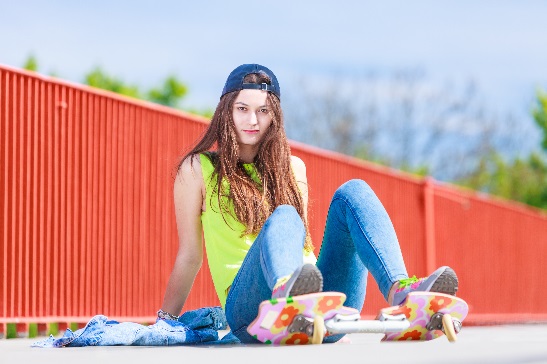 __________________________________________________________________________________________________________________________________________________________________________________________________________________________________________________________________________________________________________________________________________________________________________________________________________________________